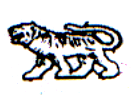 АДМИНИСТРАЦИЯ МИХАЙЛОВСКОГО МУНИЦИПАЛЬНОГО  
РАЙОНА ПРИМОРСКОГО КРАЯ
П О С Т А Н О В Л Е Н И Е 
   _____________                               с. Михайловка                                         № _______О внесении изменений и дополнений в Постановление № 1178- па от 05.12.2011г. администрации Михайловского  муниципального района «Положение о системе оплаты труда работников муниципального бюджетного образовательного учреждения дополнительного образования детей «Детская школа искусств» с. Михайловка Михайловского муниципального района»В соответствии с Трудовым кодексом Российской Федерации, Федеральным законом от 06.10.2003г. № 131-ФЗ «Об общих принципах организации местного самоуправления в Российской Федерации», руководствуясь Уставом Михайловского муниципального района, администрация Михайловского муниципального районаПостановляет:1. Внести изменения и дополнения в Постановление № 1178- па от 05.12.2011г. администрации Михайловского муниципального района «Положение о системе оплаты труда работников муниципального бюджетного образовательного  учреждения  дополнительного образования детей «Детская школа искусств» с. Михайловка Михайловского муниципального района» следующего содержания:1.1. В пункт 1.1. Раздела 1 Положения, изложить  в новой редакции:Настоящее Положение устанавливает порядок и условия применения системы оплаты труда работников муниципального бюджетного образовательно-го учреждения дополнительного образования детей «Детская школа искусств» с. Михайловка Михайловского муниципального района, в том числе компенсационных, стимулирующих выплат, единовременных вознаграждений за высокие результаты  в профессиональной деятельности, материальной помощи работникам муниципального бюджетного образовательного учреждения дополнительного образования детей «Детская школа искусств» с. Михайловка Михайловского муниципального района (далее - учреждения), и включает в себя:размеры окладов работников учреждения по профессиональным квалификационным группам и квалификационным уровням;порядок и условия выплат компенсационного характера;порядок и условия выплат стимулирующего характера;порядок выплаты и размер единовременных вознаграждений за высокие результаты в профессиональной деятельности, материальной помощи;порядок и условия выплат за квалификационную категорию;порядок и условия оплаты труда руководителя учреждения, заместителя руководителя,  заведующего учебным отделением и главного бухгалтера;порядок формирования фонда оплаты труда;другие вопросы оплаты труда.1.2. Пункт 2.4. Раздела 2  Положения, изложить в новой редакции:Специалистам учреждения выплачивается доплата за работу в учреждении, расположенного в сельской местности в размере 25% от должностного оклада (ставки заработной платы), независимо от места осуществления образовательной деятельности.1.3. Раздел 4 Положения, дополнить пунктом 4.5. следующего содержания:«Порядок и условия выплат за квалификационную категорию».Надбавка за квалификационную категорию специалистам  устанавливается ежемесячно к окладу (должностному окладу) в следующих размерах:I квалификационная категория - 15 % оклада (должностного оклада);Высшая  квалификационная категория - 20% оклада (должностного оклада);1.4. В пункт 6.1. Раздела 6 Положения, добавить подпункт е).Выплаты специалистам за квалификационную категорию.2. Настоящее постановление вступает в силу со дня его опубликования и распространяет свое действие на правоотношения, возникшие с 01 февраля 2014 года3. Управлению культуры и внутренней политики (Никитина) опубликовать настоящее постановление в общественно-политической газете «Вперед».4. Муниципальному казенному учреждению «Управление по организационно-техническому обеспечению деятельности  администрации Михайловского муниципального района» (Шевченко) обеспечить  размещение настоящего постановления в сети Интернет  на официальном сайте администрации Михайловского муниципального района.5. Контроль за исполнением настоящего постановления возложить на заместителя главы администрации муниципального района Н.В. Андрущенко.Глава Михайловского муниципального района-Глава администрации района                                                         А.И. Чеботков